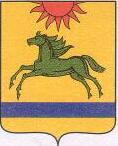 Администрация Норкинского сельского поселения456880,  Аргаяшский район, д. Норкино,  ул. Береговая, 12Уведомление о проведении работ по актуализации схемы теплоснабжения №2 от 28 января 2021 года.       В соответствии с требованиями к порядку разработки и утверждения схем теплоснабжения утвержденными постановлением Правительства Российской Федерации от 22 февраля 2012 года № 154 «О требованиях к схемам теплоснабжения, порядку их разработки и утверждения» проводится работа по актуализации схемы теплоснабжения Норкинского сельского поселения.  Предложения от теплоснабжающих и теплосетевых организаций и иных лиц по актуализации схемы теплоснабжения принимаются до 1 марта 2021 года.Глава Норкинского сельского поселения:                       Р.Р. Курмангалеев